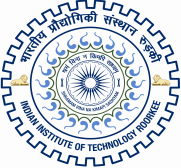 INDIAN INSTITUTE OF TECHNOLOGY ROORKEE  	CHAIRPERSON, SRC	Department / Centre ___________________________________________________________Through: SUPERVISOR(s)I have earned the required number of credit(s) as per Rule R.3.3 after taking the following courses as approved by SRC.Note: (i) Self attested photocopies of the grade cards for pre-Ph.D. courses are enclosed.          (ii) Student has to complete all requirements for Candidacy within stipulated period as per Rule R.4     	It is requested that my comprehensive examination may kindly be arranged.                      Date:                                                   		           Signature________________________Name of Candidate________________Forwarded	                                                                 Enrollment No.____________________Supervisor-1          Supervisor-2             Supervisor-3The comprehensive examination may be fixed on ……………………The syllabus for the comprehensive examination as approved by SRC is enclosed.											          Chairperson, SRC________________________________________________________________________________                     FOR USE OF ACADEMIC AFFAIRS OFFICEChecked and found okay as per Regulation / Revision is requested under ……………………Asstt. Registrar (Evaluation)						       Joint Registrar - AcademicsSl.No.PG Course No.TitleSemester/SessionCredit(s) EarnedGrade Obtained1._ _ _: 700Seminar2.3.4.5.6.7.8.9.CGPACGPACGPACGPACGPA